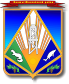 МУНИЦИПАЛЬНОЕ ОБРАЗОВАНИЕХАНТЫ-МАНСИЙСКИЙ РАЙОНХанты-Мансийский автономный округ – ЮграАДМИНИСТРАЦИЯ ХАНТЫ-МАНСИЙСКОГО РАЙОНАП О С Т А Н О В Л Е Н И Еот                 		                                                                                 №  г. Ханты-МансийскОб отмене постановления администрации Ханты-Мансийского района от 12.11.2018 № 327«О муниципальной программеХанты-Мансийского района «Культура Ханты-Мансийского районана 2019-2023 годы»В целях приведения муниципальных нормативных правовых актов администрации Ханты-Мансийского района в соответствие с действующим законодательством и Уставом Ханты-Мансийского района:1. Признать утратившими силу с 01.01.2022 постановления администрации Ханты-Мансийского района:от 12.11.2018 № 327 «О муниципальной программе 
Ханты-Мансийского района «Культура Ханты-Мансийского района на 2019-2021 годы»;от 15.04.2019 № 107 «О внесении изменений в постановление администрации Ханты-Мансийского района от 12.11.2018 № 327 «О муниципальной программе Ханты-Мансийского района «Культура
 Ханты-Мансийского района на 2019-2021 годы»;от 19.07.2019 № 192 «О внесении изменений в постановление администрации Ханты-Мансийского района от 12.11.2018 № 327
«О муниципальной программе Ханты-Мансийского района «Культура  Ханты-Мансийского района на 2019-2021 годы»;от 27.08.2019 № 225 ««О внесении изменений в постановление администрации Ханты-Мансийского района от 12.11.2018 № 327
«О муниципальной программе Ханты-Мансийского района «Культура Ханты-Мансийского района на 2019-2021 годы»;от 25.10.2019 № 260 «О внесении изменений в постановление администрации Ханты-Мансийского района от 12.11.2018 № 327
«О муниципальной программе Ханты-Мансийского района «Культура Ханты-Мансийского района на 2019-2021 годы»;от 05.11.2019 № 295 «О внесении изменений в постановление администрации Ханты-Мансийского района от 12.11.2018 № 327 
«О муниципальной программе Ханты-Мансийского района «Культура  Ханты-Мансийского района на 2019-2021 годы»;от 21.01.2020 № 12 «О внесении изменений в постановление администрации Ханты-Мансийского района от 12.11.2018 № 327 
«О муниципальной программе Ханты-Мансийского района «Культура  Ханты-Мансийского района на 2019-2022 годы»;от 31.01.2020 № 32 «О внесении изменений в постановление администрации Ханты-Мансийского района от 12.11.2018 № 327 
«О муниципальной программе Ханты-Мансийского района «Культура  Ханты-Мансийского района на 2019-2022 годы»;от 27.03.2020 № 79 «О внесении изменений в постановление администрации Ханты-Мансийского района от 12.11.2018 № 327 
«О муниципальной программе Ханты-Мансийского района «Культура  Ханты-Мансийского района на 2019-2022 годы»;от 13.08.2020 № 225 «О внесении изменений в постановление администрации Ханты-Мансийского района от 12.11.2018 № 327 
«О муниципальной программе Ханты-Мансийского района «Культура  Ханты-Мансийского района на 2019-2022 годы»;от 29.12.2020 № 363  «О внесении изменений в постановление администрации Ханты-Мансийского района от 12.11.2018 № 327 
«О муниципальной программе Ханты-Мансийского района «Культура  Ханты-Мансийского района на 2019-2022 годы»;от 05.12.2022 № 443 «О внесении изменений в постановление администрации Ханты-Мансийского района от 12.11.2018 № 327 
«О муниципальной программе Ханты-Мансийского района «Культура  Ханты-Мансийского района на 2019-2023 годы».2. Опубликовать (обнародовать) настоящее постановление в газете «Наш район», в официальном сетевом издании «Наш район 
Ханты-Мансийский», разместить на официальном сайте администрации Ханты-Мансийского района.3. Контроль за выполнением постановления возложить на заместителя главы Ханты-Мансийского района по социальным вопросам.Глава Ханты-Мансийского района                                              К.Р. Минулин